Bmjvwg Aviwe wek¦we`¨vjq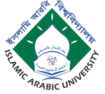 XvKv(Kg©KZ©v‡`i mivmwi wb‡qvM/c‡`vbœwZ/c‡`vbœq‡bi Rb¨ wba©vwiZ Av‡e`b dig)cÖv_©xZ c‡`i bvg t18. PvKzwii e„ËvšÍ t19. wkÿvMZ †hvM¨Zv t20. cÖwkÿY (hw` _v‡K) t21. fvlv m¤ú‡K© Ávb (mvwU©wd‡KU _vK‡j mshy³ Ki‡Z n‡e) t22. eZ©gv‡b Av‡e`bKvixi weiæ‡× †Kv‡bv wefvMxq gvgjv Pjgvb Av‡Q wKbv/PvKwiKv‡j †Kv‡bv jNy ev ¸iæ`Û cÖvß n‡q‡Qb wKbv BZ¨vw` m¤úwK©Z we¯ÍvwiZ Z_¨ t................................................................................................................................................................................................................................................................................................23.  cÖv_©x gyw³‡hv×v wKsev gyw³‡hv×vi mšÍvb wKbv? nu¨v         bv            (nu¨v Gi †ÿ‡Î mvwU©wd‡KU mshy³ Ki‡Z n‡e)24.  cÖv_©x DcRvwZ wKbv? nu¨v         bv      25. 	Avcbvi m¤ú‡K© Rvbvi Rb¨ AvZœxqZvi m~‡Î m¤úwK©Z bb Ggb `yBRb e¨w³i bvg, wVKvbv I †gvevBj b¤^i D‡jøL Kiæb (mivmwi Av‡e`‡bi †ÿ‡Î) t	K)	L)26. cÖKvkbv (hw` _v‡K) t     27. Av‡e`bK…Z c‡`vbœwZ/c‡`vbœqb cÖvc¨Zvi ZvwiL t 28. e¨vsK WªvdU/†c AW©vi bs ......................................... UvKvi cwigvb.................................................ZvwiL t............................e¨vsK I kvLvi bvg: ................................................................................29. cÖ‡qvR‡b we¯ÍvwiZ Z‡_¨i Rb¨ Avjv`v KvMR e¨envi Kiv hv‡e|.........................Av‡e`bKvixi ¯^vÿiZvwiL tweÁwßi m~Î 	tZvwiL t1.cÖv_©xi bvg (¯úó Aÿ‡i)evsjvt ...............................................................Bs‡iwR (K¨vwcUvj †jUvi)t ...............................................................2.wcZvi bvgevsjvt ...............................................................Bs‡iwR (K¨vwcUvj †jUvi)t ...............................................................3.gvZvi bvgevsjvt ...............................................................Bs‡iwR (K¨vwcUvj †jUvi)t................................................................4.¯’vqx wVKvbvt .................................................................................................................................................................................................5.eZ©gvb wVKvbvt .................................................................................................................................................................................................6.wek^we`¨vj‡q 1g †hvM`vbK…Z c‡`i bvg I †hvM`v‡bi ZvwiL (cÖ‡hvR¨ †ÿ‡Î)wek^we`¨vj‡q 1g †hvM`vbK…Z c‡`i bvg I †hvM`v‡bi ZvwiL (cÖ‡hvR¨ †ÿ‡Î)t................................................................7.eZ©gvb c‡`i bvg I †hvM`v‡bi ZvwiL (cÖ‡hvR¨ †ÿ‡Î)eZ©gvb c‡`i bvg I †hvM`v‡bi ZvwiL (cÖ‡hvR¨ †ÿ‡Î)t................................................................8.eZ©gvb c‡`i †eZb †¯‹j I †MÖW eZ©gvb c‡`i †eZb †¯‹j I †MÖW t................................................................9.eZ©gv‡b Kg©iZ `ßi/kvLvt................................................................10.†gvU PvKzwiKvj (20.05.2024 wLª. Zvwi‡L) †gvU PvKzwiKvj (20.05.2024 wLª. Zvwi‡L) t.............eQi..................gvm..................w`b11.Rb¥ ZvwiL I eqm t ...............................................................12.Rb¥¯’vbt ...............................................................13.RvZxqZvt ...............................................................14.ag©t ...............................................................15.†gvevBj b¤^it................................................................16.RvZxq cwiPqcÎ b¤^it................................................................17.c‡`vbœwZ/c‡`vbœqbZe¨ c‡`i bvg (cÖ‡hvR¨ †ÿ‡Î)c‡`vbœwZ/c‡`vbœqbZe¨ c‡`i bvg (cÖ‡hvR¨ †ÿ‡Î)t................................................................c‡`i bvg (me©‡kl c` n‡Z ïiæ Ki‡Z n‡e)cÖwZôv‡bi bvg†eZb‡¯‹jPvKzixKvjPvKzixKvj†gvU AwfÁZvc‡`i bvg (me©‡kl c` n‡Z ïiæ Ki‡Z n‡e)cÖwZôv‡bi bvg†eZb‡¯‹jn‡Zch©šÍ†gvU AwfÁZvme©‡gvU AwfÁZv:me©‡gvU AwfÁZv:me©‡gvU AwfÁZv:me©‡gvU AwfÁZv:me©‡gvU AwfÁZv:cixÿvi bvg†evW©/wek^we`¨vjqMÖæc/welqcv‡ki mb (mb` Abyhvqx)wefvM/ †kÖwY/wRwcG/wmwRwcGcÖvß ¯’vbcÖwkÿ‡Yi bvgcÖwZôv‡bi bvg I wVKvbvmgqKvjgšÍe¨fvlvi bvgcVb ÿgZvcVb ÿgZvcVb ÿgZvwjLb ÿgZvwjLb ÿgZvwjLb ÿgZvevPb ÿgZvevPb ÿgZvevPb ÿgZvDËgfvj†gvUvgywUDËgfvj†gvUvgywUDËgfvj†gvUvgywU